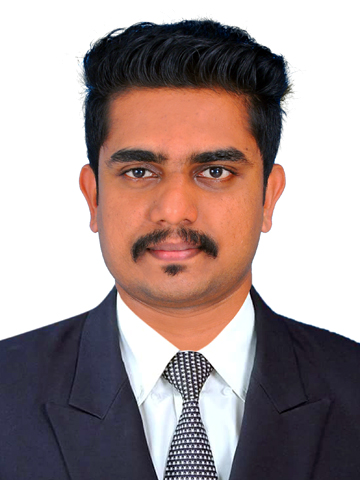 MUHAMMAD MUHAMMAD.360749@2freemail.com 	About MeDate of birth:September 11, 1991Languages:English, Malayalam, Hindi, Tamil, Arabic.Nationality:Indian.Visa Expiry Date:22/06/2017Marital Status:SingleVisa type:Visit visaACADEMIC AND PROFESSIONAL QUALIFICATION 1.MBA-specilized in Financial management(Bharathiar university 2014-2016)2. M.com-specialized in Accounting and taxation(Pondicherry university 2012-2014)3.B.com- Specialized in computer application
(Calicut university 2009-2012)CAREER OBJECTIVETo acquire a demanding Accounts position in an organization where I can utilize my skills and work with efficiency, effectiveness and team effort to contribute to the success of the organization by making valuable inputs through constant learning.PROFESSIONAL SUMMARYQualified master of commerce from Pondicherry university in India and  Qualified master of business administration from bharathiar university Work experience in accounts from Thai group of companies .Work experience in management from SML finance Have excellent skill in accounting and can handle up to finalization.Well versed in Computerized accounting environment like MS Office with advanced spread sheet skills and Tally and Peachtree.PROFESSIONAL EXPERIENCEEmployer	   :Thai Group Of Companies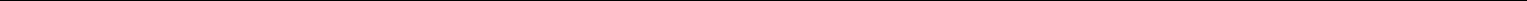 Designation	  : Branch HeadPeriod of Employment: June 2014- June 2016Roles and responsibilities:Administer the preparation, distribution and reporting for payroll as per the guidelines prescribed by department of finance. Updating accounts right from journal entry to finalization of accounts and preparation of financial statementInitiate salary remittance to banks as well as the issuance of pay checks to company employees on monthly basis.Maintain all payroll general ledger accounts and personnel budgetary balance for all company accounts in Tally. Calculate wages, overtime, and deductions to ensure compliance with the company guidelines/procedures.Prepared bank reconciliation statements and value added tax statements Practicing accounting activities up to finalization of accountsEmployer	   :SML Finance Private LimitedDesignation	  : Assistant Branch ManagerPeriod of Employment: June 2016- feb 2017Preparation of various accounting reports like ageing analysis of receivables and payable, income and expenditure statementPreparation and filing of Vat Returns, Service Tax returns,TDSPrepared daily and monthly reports (MIS) and send to head of the departmentsHandling/Responding to client across various geographies TECHNICAL SKILLSOperating system: Windows,MS DOSLanguages          : MS office (Word, Excel, Power point...)ERP                   : TALLY,PEACHTREEPERSONAL STRENGTHSStrong Interpersonal and Analytical Skills 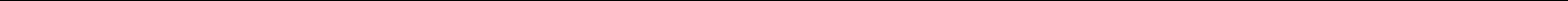 Ability to Take Initiatives and ‘Can Do’ attitude. Adapt to Changes easily and Learn new things to give Value Add. Ability to work with team and individually with minimum supervisionDECLARATIONI hereby certify that the details furnished above are true and accurate to the best of my knowledge